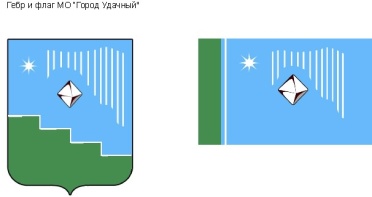 Российская Федерация (Россия)Республика Саха (Якутия)Муниципальное образование «Город Удачный»Городской Совет депутатовIV созывXV СЕССИЯРЕШЕНИЕ20 февраля 2019 года                                                                                                      	№15-8 Об утверждении отчета о выполнении Прогнозного плана (программы)приватизации муниципального имущества за 2018 годВ соответствии с Федеральным законом от 21 декабря 2001 года № 178-ФЗ «О приватизации государственного и муниципального имущества», Федеральным законом от 6 октября 2003 года № 131-ФЗ «Об общих принципах организации местного самоуправления в Российской Федерации», Уставом муниципального образования «Город Удачный» Мирнинского района Республики Саха (Якутия), Положением о приватизации муниципального имущества муниципального образования «Город Удачный» Мирнинского района Республики Саха (Якутия), утвержденным решением городского Совета депутатов МО «Город Удачный» от 30 ноября 2015 года № 32-5, городской Совет депутатов МО «Город Удачный» решил:1. 	Утвердить отчет о выполнении Прогнозного плана (программы) приватизации муниципального имущества за 2018 год, согласно приложению к настоящему решению.2.	Настоящее решение подлежит официальному опубликованию (обнародованию) в порядке, предусмотренном Уставом МО «Город Удачный».3.	Настоящее решение вступает в силу после его официального опубликования (обнародования).4. 	Контроль   исполнения   настоящего   решения   возложить   на   комиссию    по бюджету, налоговой политике, землепользованию, собственности (Иващенко В.М.).Председатель городского Совета депутатов 			                                 В.В. ФайзулинУТВЕРЖДЕН решением городского Совета депутатов МО «Город Удачный»от 20 февраля 2019 года №15-8Отчет о выполнении Прогнозного плана (программы) приватизации муниципального имущества за 2018 годМероприятия по приватизации муниципального имущества муниципального образования «Город Удачный» Мирнинского района Республики Саха (Якутия) в 2018 году осуществлялись на основании Федерального закона от 21 декабря 2001 года № 178-ФЗ «О приватизации государственного и муниципального имущества» и во исполнение Прогнозного плана (программы) приватизации муниципального имущества на 2018 год, утвержденного решением городского Совета депутатов МО «Город Удачный» от 7 декабря 2015 года № 33-2 с изменениями, внесенными решениями городского Совета депутатов МО «Город Удачный» от 20 апреля 2016 года № 36-4, от 9 ноября 2016 года № 40-2.В программу приватизации на 2018 год были включены 2 объекта: - здание общей площадью 542,6 кв.м., с земельным участком с кадастровым номером 14:16:010503:195	общей площадью 964 кв.м., расположенное по адресу: г. Удачный;	- здание детской музыкальной и вечерней сменной школы общей площадью 583  кв.м, с земельным участком общей площадью 468 кв.м. с кадастровым номером 14:16:010502:0047, расположенные по адресу: г. Удачный,  п. Надежный, ул. Ленина, 2А.		В соответствии с требованиями статьи 12 Федерального закона от 21 декабря 2001 года № 178-ФЗ «О приватизации государственного и муниципального имущества» начальная цена приватизируемого муниципального имущества устанавливалась на основании отчета независимого оценщика об оценке муниципального имущества, составленного в соответствии с законодательством Российской Федерации об оценочной деятельности. В течение 2018 года, по результатам проведенного аукциона, продан следующий объект:Не реализованный объект: здание общей площадью 542,6 кв.м., с земельным участком с кадастровым номером 14:16:010503:195 общей площадью 964 кв.м., расположенное по адресу: г. Удачный является переходящим на 2019 год.Выполнение плана по доходам от приватизации муниципального имущества составило 2 230 000,00 рублей,  в том числе за земельный участок: 533 646,00 рублей и здание: 1 696 354,00  рубля, что составляет 100% к уточненному плану._______________________№ п/пНаименование имуществаМестонахождение имущества Цена продажи, рублей.12351Здание детской музыкальной и вечерней сменной школы, с земельным участком с кадастровым номером 14:16:010502:0047г. Удачный, п. Надежный, ул. Ленина, 2А2 230 000,00